RationaleSchool Councils may form Sub-Committees to assist the Council. School Councils must decide the purpose and terms of reference of its Sub-Committees.PurposeTo ensure Charles La Trobe College   complies with DET guidelines and legislation in relation to School Council Subcommittees.DEFINITIONSSubcommittees are advisory bodies to the School Council and assist Council with work that needs to be done.They meet as directed by the Council and report, in writing, to the Council. Subcommittees regularly report at School Council meetings providing advice and making recommendations to the Council.The School Council has the final responsibility for decisions. As Subcommittees are open to non-school council members, members of the school community have an opportunity to be involved in school planning and council matters.The School Council decides the purpose and terms of reference of a Subcommittee. Subcommittees are generally developed to support School Council in specific areas.All School Councils are encouraged to have a Finance Subcommittee. Some examples of other Subcommittees are buildings and grounds (facilities), information technology, community relations, student leadership and education policy.ImplementationSchool Council will determine the number of Subcommittees that are required for the efficient operation of the Council.Subcommittees will consist of at least one member of the Council and three members overall.All School Councillors should be involved in at least one Subcommittee. Each Subcommittee will have a nominated Convenor who is usually a School Council member. Subcommittees are open to non-school council members.The Subcommittee Convenor is responsible for:reporting back to School Council and the Principal about the Subcommittee’s recommendationsensuring the implementation and monitoring of approved recommendationsencouraging participation in the Subcommittee from members in the school community.Subcommittees usually meet between regular School Council meetings. This allows time for consideration of their particular area of responsibility and to decide on any necessary action or follow up. For a sample School Council Subcommittee report see: Sample subcommittee report (docx - 215.07kb)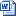 Subcommittees can make recommendations to Council; they cannot make decisions on behalf of the Council.If required, School Council, utilising expertise or interest from the school or wider community, can appoint short term working parties to oversee the implementation of specific tasks. EvaluationThis policy will be reviewed as part of the school’s three-year review cycle or if guidelines change (latest DET update late October 2017).RatificationThis policy was ratified by the College Council on 15th February, 2018.Referencewww.education.vic.gov.au/school/principals/spag/governance/pages/subcomittees.aspx